高校生活の目標を考えてみましょう。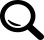 あなたは、学習、体験、人との出会いなど、どのような高校生活を送りたいですか。高校生活を前半と後半（およそ２年生の秋までと、その後卒業まで）に分けて目標をたててみましょう。「２年生の秋」という時期は、学校では先輩が生徒会活動やクラブ活動を引退し、皆さんが学校の中心となっていく時期です。また、学習でも具体的な進路をそろそろ考えて、その目標に向かってがんばり方を考えていく時期でもあります。その、２年生の秋と卒業の時期に、自分が立てた目標を振り返ってみましょう。✎高校生活前半の目標を立ててみましょう。（およそ２年の秋までに、私は・・・）　　☆保護者からのメッセージ✎　高校生活の前半を振り返ってみましょう。何はできて、何はできませんでしたか？高校に入学したときの目標設定を見ながら、自己採点してみましょう。（１０点満点）✎これまでの自分を振り返った感想をまとめましょう。☆保護者からのメッセージ高校生活の折り返し地点です。卒業まで（　　　　）年（　　　　）か月✎高校生活後半の目標を立ててみましょう（卒業までに、私は・・・）　　　　　　　☆保護者からのメッセージ✎　さあ、高校卒業はすぐそこです。２年生の秋に立てた目標設定を見ながら、自己採点してみましょう。（１０点満点）✎高校生活を振り返った感想をまとめましょう。✎卒業後の目標を書いてみましょう。一日の時間の使い方を考えてみましょう。まずは、一日の時間をどう使っているか例にならって書いてみましょう。（例）平日分（０時～１２時）（例）休日分（０時～１２時）あなたの平日分（０時～１２時）あなたの休日分（０時～１２時）・・・・・・・・・・・・・・・・・・・・・・・・・・・・・・・・・・・・・・・・・・・・・・・・・✎自分の時間の使い方を調べてどう思いましたか。自由時間のうち何にどれくらいの時間を費やしていますか。（例）平日分（１２時～２４時）（例）休日分（１２時～２４時）あなたの平日分（１２時～２４時）あなたの平日分（１２時～２４時）・・・・・・・・・・・・・・・・・・・・・・・・・・・・・・・・・・・・・・・・・・・・・・・・・・・・・・・・・✎時間の使い方のどこを改善しようと考えますか。☆保護者からのアドバイス学習学習②学習③学校行事①学校行事②学校行事③部活動①部活動②部活動③その他その他その他学習①　　　　　　　　　　点学習②　　　点学習③　　　点学校行事①　　　　　　　点学校行事②　　　点学校行事③　　　　　　　　　　　　　　　点部活動①　　　　点　　　　　　　　　　　　　　　部活動②　　　　点部活動③　　　点その他①　　　点その他②　　　点その他③　　　点学習①学習②学習③学校行事①学校行事②学校行事③部活動①部活動②部活動③その他その他その他学習①　　　　　　　　　　点学習②　　　点学習③　　　点学校行事①　　　　　　　点学校行事②　　　点学校行事③　　　　　　　　　　　　　　　点部活動①　　　　点　　　　　　　　　　　　　　　部活動②　　　　点部活動③　　　点その他①　　　点その他②　　　点その他③　　　点0時1時2時3時4時5時6時7時8時9時10時11時12時朝食　　登校　学校0時1時2時3時4時5時6時7時8時9時10時11時12時睡眠　　　　朝食登校　クラブ0時1時2時3時4時5時6時7時8時9時10時11時12時0時1時2時3時4時5時6時7時8時9時10時11時12時12時13時14時15時16時17時18時19時20時21時22時23時24時　学校　　　クラブ　下校　夕食勉強　テレビ　　　　　　　　　　　スマホ　風呂　睡眠12時13時14時15時16時17時18時19時20時21時22時23時24時 クラブ買い物　　　　勉強手伝い　夕食勉強　テレビスマホ　風呂　睡眠12時13時14時15時16時17時18時19時20時21時22時23時24時12時13時14時15時16時17時18時19時20時21時22時23時24時